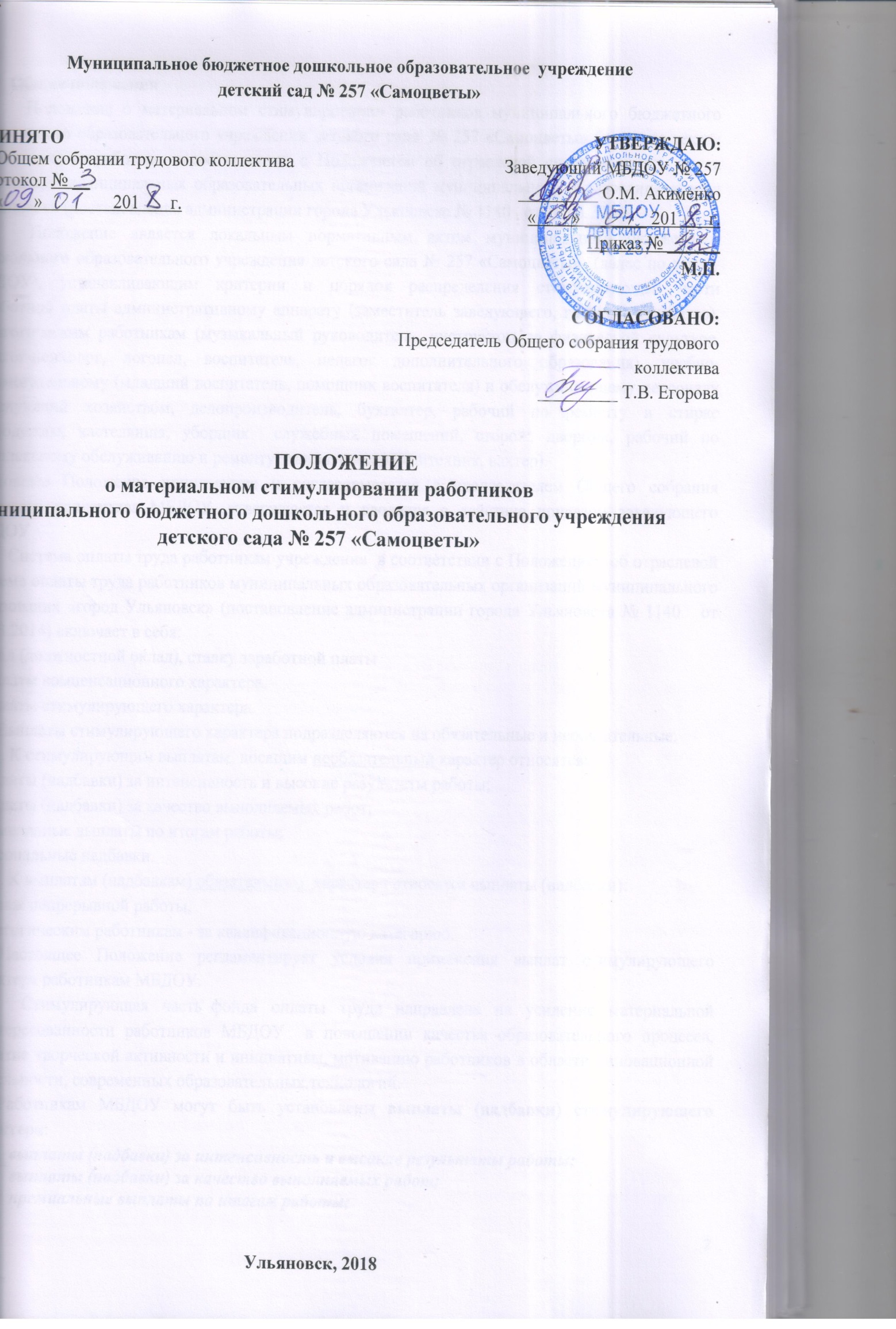 1.      Общие положения1.1.    Положение о материальном стимулировании работников муниципального бюджетного дошкольного образовательного учреждения детского сада  № 257 «Самоцветы» (далее по тексту Положение) разработано в соответствии с Положением об отраслевой системе оплаты труда работников муниципальных образовательных организаций муниципального образования «город Ульяновск» (постановление администрации города Ульяновска № 1140   от 18.03.2014).1.2.   Положение является локальным нормативным актом муниципального бюджетного дошкольного образовательного учреждения детского сада № 257 «Самоцветы»  (далее по тексту МБДОУ), устанавливающим критерии и порядок распределения стимулирующей части заработной платы административному аппарату (заместитель заведующего, главный бухгалтер), педагогическим работникам (музыкальный руководитель, инструктор по физической культуре, педагог-психолог, логопед, воспитатель, педагог дополнительного образования), учебно-вспомогательному (младший воспитатель, помощник воспитателя) и обслуживающему персоналу (заведующий хозяйством, делопроизводитель, бухгалтер, рабочий по ремонту и стирке спецодежды, кастелянша, уборщик  служебных помещений, сторож, дворник, рабочий по комплексному обслуживанию и ремонту здания, слесарь-сантехник, вахтер). Настоящее Положение принимается и согласовывается с председателем Общего собрания трудового коллектива МБДОУ, утверждается и вводится в действие приказом заведующего МБДОУ.1.3.   Система оплаты труда работникам учреждения  в соответствии с Положением об отраслевой системе оплаты труда работников муниципальных образовательных организаций муниципального образования «город Ульяновск» (постановление администрации города Ульяновска № 1140   от 18.03.2014) включает в себя:-оклад (должностной оклад), ставку заработной платы-выплаты компенсационного характера,-выплаты стимулирующего характера.1.4. Выплаты стимулирующего характера подразделяются на обязательные и необязательные. 1.4.1. К стимулирующим выплатам, носящим необязательный характер относятся:-выплаты (надбавки) за интенсивность и высокие результаты работы;-выплаты (надбавки) за качество выполняемых работ;-премиальные выплаты по итогам работы;-персональные надбавки.1.4.2. К выплатам (надбавкам) обязательного  характера относятся выплаты (надбавки):-за стаж непрерывной работы,-педагогическим работникам - за квалификационную категорию.1.5.  Настоящее Положение регламентирует условия применения выплат стимулирующего характера работникам МБДОУ.1.6.   Стимулирующая часть  фонда оплаты труда направлена на усиление материальной заинтересованности работников МБДОУ  в повышении качества образовательного процесса, развитие творческой активности и инициативы, мотивацию работников в области инновационной деятельности, современных образовательных технологий.1.7 Работникам МБДОУ могут быть установлены выплаты (надбавки) стимулирующего характера: выплаты (надбавки) за интенсивность и высокие результаты работы;выплаты (надбавки) за качество выполняемых работ;премиальные выплаты по итогам работы;персональная надбавка;единовременное поощрение.2.      Порядок и условия выплат (надбавок) стимулирующего характера.В целях повышения качества деятельности  работников МБДОУ устанавливаются следующие виды выплат (надбавок) стимулирующего характера:Выплаты (надбавки) за интенсивность и высокие результаты работы:могут быть установлены работнику в зависимости от фактической нагрузки в размере до 120 процентов)  (должностного оклада) ставки заработной платы. Перечень критериев интенсивности и высоких результатов (см. приложение № 1 – по должностям). Выплаты (надбавки) работникам за интенсивность и высокие результаты работы устанавливаются Комиссией ежемесячно.Выплаты (надбавки) за качество выполняемых работ:устанавливаются по результатам труда по итогам каждого месяца. Основным критерием, влияющим на размер надбавки, является достижение плановых показателей деятельности образовательного учреждения.стимулирование работников осуществляется по балльной системе с учетом выполнения критериев (см. приложение № 1 – по должностям),денежный вес (в рублях) каждого балла определяется путём деления размера стимулирующей части фонда оплаты труда (ФОТ)  работников МБДОУ, запланированного на месяц, на общую сумму баллов всех работников и утверждается Комиссией ежемесячно.Расчет стоимости балла производится по формуле:S = ФОТ ст  / (N1 + N2 + N3 + Nn ), гдеS – стоимость одного балла;ФОТ ст – стимулирующая часть фонда оплаты труда;N1, N2, …., Nn – количество баллов.для определения размера выплат (надбавок) за качество выполняемых работ каждому работнику МБДОУ за отчетный период показатель (денежный вес) одного балла умножается на сумму набранных баллов каждым работником.Персональная надбавка устанавливается работнику сроком до 1 календарного года с учетом его профессиональной подготовки, важности выполняемой работы, степени самостоятельности и ответственности при выполнении поставленных задач, опыта и других факторов.  Решение об установлении персональной надбавки принимается руководителем учреждения в отношении конкретного работника (п.4.10. Положения об отраслевой системе оплаты труда работников муниципальных образовательных организаций муниципального образования «город Ульяновск» (постановление администрации города Ульяновска № 1140   от 18.03.2014). Сроки и период выплаты закрепляются приказом руководителя МБДОУ. 	Персональная надбавка рассчитывается в процентном соотношении к должностному окладу (ставке заработной платы)  в соответствии с показателями и не может превышать 125 % должностного оклада.Премиальные выплаты по итогам работы за достижение значимых результатов, своевременное и качественное выполнение установленных настоящим Положением показателей. Премиальные выплаты по итогам работы устанавливается за прошедший период по итогам работы и  может исчисляться в процентах от должностного оклада или в абсолютных величинах.Основным условием премирования является:отработанные 3 месяца от даты заключения трудового договора (контракта).Установление условий премирования, не связанных с результативностью труда, не допускается. Премиальные выплаты по итогам работы выплачивается в начале месяца, следующего за отчетным периодом.Премиальные выплаты по итогам работы за определенный период осуществляется за счет экономии фонда оплаты труда, выплачивается при наличии соответствующего фонда.При определении размера премиальных выплат по итогам работы за определенный период времени для конкретного работника учитывается время, фактически отработанное работником в течение расчетного периода, и его личный вклад в результаты деятельности учреждения.Основания и процедура лишения премиальных выплат по итогам работы:В случае неудовлетворительной работы отдельных работников (работника), невыполнения ими должностных обязанностей, совершения нарушений трудового договора, иных локальных нормативных актах МБДОУ или законодательства РФ, заместитель заведующего представляет заведующему МБДОУ  служебную (докладную) записку (или результаты контроля) о допущенном нарушении, виновный работник знакомится с документом в присутствии заведующего, председателя первичной профсоюзной организации, письменно оформляет объяснительную. Далее пакет документов предоставляется на заседание Комиссии, где выносится решение о лишении/не лишении премиальных выплат по итогам работы в отношении заявленного работника.2.6.Работникам учреждения может выплачиваться единовременное поощрение в пределах средств на оплату труда в размерах, определенных коллективным договором, локальным нормативным актом учреждения, но не более одного оклада (должностного оклада), ставки заработной платы в связи: с профессиональным праздником, юбилейной датой (женщины – 55 лет со дня рождения, мужчины – 60 лет со дня рождения и каждые последующие пять лет), выходом на пенсию,  награждением правительственными и ведомственными знаками отличия, за добросовестное исполнение трудовых обязанностей, подтверждённое результатами независимой оценки качества оказания образовательных услуг.а) Выплаты единовременных поощрений производятся только по решению работодателя, при этом работник не имеет право требовать их выплаты.б) Единовременное поощрение работников МБДОУ проводится при наличии средств в фонде заработной платы в денежном эквиваленте или в процентном соотношении от должностного оклада с учетом мнения Комиссии.в) Работники могут быть поощрены с учётом их трудового вклада и фактически отработанного времени. г) Решение о виде и размере единовременного поощрения  работников заведующий оформляет приказом.2.7 . На рассмотрение Комиссии  предоставляется  личное  заявление работника Учреждения (Приложение № 1) об установлении ему стимулирующей выплаты с указанием вида выплаты, а так же с указанием  процентов по критериям или качественных показателей (в баллах). 2.8. Выплаты компенсационного характера. К выплатам компенсационного характера относятся:-доплаты работникам, занятых на тяжёлых работах, работах с вредными и (или) опасными и иными особыми условиями труда;-доплаты за работу в условиях, отклоняющихся от нормальных (при выполнении работ различной квалификации, совмещение профессий (должностей), сверхурочной работе, работе в ночное время, выходные и нерабочие  праздничные дни. а) работникам учреждения за каждый час работы в ночное время (с 22.00 до 06.00) производится доплата в размере не менее 20 процентов оклада (должностного оклада), ставки заработной платы.б) Работникам учреждения за работу с вредными и (или опасными) условиями труда, тяжелые работы по результатам аттестации рабочих мест или специальной оценки условий труда производятся ежемесячные доплаты в размере не менее 4 процентов оклада (должностного оклада), ставки заработной платы.2.9. Сотрудникам Учреждения за наличие нагрудных знаков, ученой степени, Почетного звания, присвоенных в соответствии с федеральным законодательством и законодательством субъекта Российской Федерации, при соответствии профилю трудовой деятельности могут устанавливаться: - доплата за ученую степень доктора наук в размере 30% должностного оклада,  ставки заработной платы;- доплата за ученую степень кандидата наук - в размере 20% должностного оклада,  ставки заработной платы;- надбавка за звание, начинающиеся со слова «Народный», - в размере 50% должностного оклада,  ставки заработной платы;-  надбавка за звание, начинающиеся со слова «Заслуженный», - в размере 30% должностного оклада,  ставки заработной платы;- надбавка за наличие нагрудного знака «Почетный работник общего образования Российской Федерации» - в размере 20% должностного оклада,  ставки заработной платы;- надбавка за наличие нагрудных знаков, названия которых начинаются со слов «Отличник», «За отличную» - в размере 20% должностного оклада,  ставки заработной платы;- надбавка за наличие нагрудных знаков, названия которых начинаются со слов «За достижения», «За высокие достижения» - в размере 20% должностного оклада,  ставки заработной платы.         При наличии у работника двух оснований (наличие одного или нескольких почетных званий, нагрудных знаков и ученой степени) выплата устанавливается по одному (максимальному) основанию.2.10. Работникам учреждения на период совмещения профессий (должностей), расширения зон обслуживания, увеличения объёма работы или исполнения обязанностей временно отсутствующего работника без освобождения от работы, определённой трудовым договором, производится доплата. Размер доплаты устанавливается по соглашению сторон трудового договора с учётом содержания и (или) объёма дополнительной работы, но не выше фонда оплаты труда по замещаемой должности2.11. Педагогическим работникам устанавливается надбавка за квалификационную категорию (уровень квалификационной подготовки) по итогам аттестации, в соответствии с «Порядком аттестации педагогических работников государственных и муниципальных образовательных учреждений», утвержденных приказом   Министерства образования  и науки Российской Федерации от 07.04.2014 № 276, в размерах:-за  наличие высшей квалификационной категории -50% должностного оклада (ставки заработной платы);-за  наличие первой квалификационной категории -35% должностного оклада (ставки заработной платы).2.12. Работникам  устанавливается надбавка за стаж непрерывной работы (данные приведены в таблице 1): Таблица 1Размер надбавок за стаж непрерывной работы При наличии у педагогического работника двух оснований для установления надбавки (за выслугу лет и за квалификационную категорию) надбавка устанавливается по одному (максимальному) основанию.Снижение размера выплат (надбавок) стимулирующего характера (выплаты (надбавки) за интенсивность и высокие результаты работы; выплаты (надбавки) за качество выполняемых работ)  производится Комиссией  в соответствии с перечнем оснований и размеров снижения выплат (надбавок) стимулирующего характера, указанным в таблице 2.Таблица 2Основания для снижения (лишения) выплат стимулирующего характераВ сумме процент снижения размера выплат (надбавок) стимулирующего характера не может превышать 100%.Решение о снижении размера выплат (надбавок) стимулирующего характера (выплаты (надбавки) за интенсивность и высокие результаты работы; выплаты (надбавки) за качество выполняемых работ) принимает руководитель МБДОУ: -по собственной инициативе;-на основании аналитики представленных служебных записок (докладных) от руководителей структурных подразделений (заместителей заведующего).При этом у лица, в отношении которого рассматривается процедура снижения выплат (надбавок) стимулирующего характера, в обязательном порядке, запрашивается письменная объяснительная по факту установленного нарушения. Установление, уменьшение выплат (надбавок) стимулирующего характера или их отмена оформляется приказом руководителя МБДОУ.  Снижение (лишение) стимулирующей выплаты (надбавки) за интенсивность и высокие результаты работы; выплаты (надбавки) за качество выполняемых работ оформляется приказом заведующего, в котором устанавливается срок лишения стимулирующей выплаты на срок от 1 месяца до 3 месяцев, в зависимости от характера нарушения.2.17  Стимулирующие  выплаты (надбавки) стимулирующего характера устанавливаются на основании аналитической информации о показателях деятельности работников (анализа самоанализа деятельности) в соответствии с критериями оценки деятельности работников МБДОУ  представленных в Приложениях  к настоящему Положению.  2.18  Все работники МБДОУ  предоставляют в Комиссию по распределению стимулирующего фонда оплаты труда  материалы   по   самоанализу   деятельности, в соответствии   с  утвержденными бланками Приложений не позднее 3 дней до назначенного дня заседания Комиссии.2.19 Работникам, проработавшим неполный отчетный период, начисление выплат стимулирующего характера производится за фактически отработанное время.2.20 Комиссия принимает решение об установлении стимулирующих выплат работникам учреждения открытым голосованием при условии присутствия не менее половины членов состава. Принятое решение оформляется протоколом.2.21  Председатель Комиссии ежемесячно предоставляет протокол заседания для согласования руководителю МБДОУ и аналитическую информацию о показателях деятельности работников, которая является основанием для определения размера выплат (надбавок) стимулирующего характера.2.22  На основании протокола Комиссии, заведующий МБДОУ  в течение 3-х дней издает приказ об установлении выплат (надбавок) стимулирующего характера.2.23 Обеспечение соблюдения принципа прозрачности при распределении выплат (надбавок) стимулирующего характера работникам МБДОУ  осуществляется путем предоставления информации о размерах и сроках назначения выплат.3. Заключительные положения.3.1. Все выплаты (надбавки) стимулирующего характера производятся в пределах установленного фонда оплаты труда (далее ФОТ) по профессиональным квалификационным группам. ФОТ по профессиональным квалификационным группам  рассчитывается главным бухгалтером.При формировании стимулирующего фонда оплаты труда предусматриваются средства для начисления премии по итогам работы педагогическим работникам учреждения в размере не менее 10 процентов объёма фонда оплаты труда этой категории работников и административно-управленческому персоналу учреждения,  в размере не менее 22 процентов объёма стимулирующего фонда оплаты труда этой категории работников3.2 Руководитель МБДОУ, на основании протокола заседания Комиссии по распределению стимулирующего ФОТ, издает  приказ о распределении обозначенной в протоколе суммы стимулирующей части ФОТ и передает его председателю первичной профсоюзной организации для согласования. После согласования заведующий  направляет в бухгалтерию приказ для начисления в сроки, установленные для сдачи документов по начислению заработной платы в текущий месяц.3.3.Изменения в настоящее Положение вносятся Общим собранием трудового коллектива и принимаются на его заседании.3.4.Положение действует до принятия нового Положения, рассмотренного на Общем собрании трудового коллектива в установленном порядкПриложение № 1ОЦЕНОЧНЫЙ ЛИСТоценки выполнения утвержденных критериев и показателей результативности и эффективности работы____________________________________________________________________________________________(указывается должность, фамилия, имя, отчество работника)на поощрительные выплаты из стимулирующей части фонда оплаты труда за период работы с ___________________________________________________________________________________________(указывается период работы)Настоящий оценочный лист составлен в одном экземпляре.                   «____» __________ 20___ г.           _______________         ________________________                                                                          (Подпись)                    (Ф.И.О. работника)«Принято»   «____» __________ 20___ г.           _______________         _____________________                     (Подпись)Фамилия, имя, отчество и подпись члена рабочей группы, ответственного за прием оценочных листов и аналитических отчетов от работников образовательного учреждения. Председатель рабочей Комиссии: ______________________ Члены рабочей Комиссии: ____________________Ознакомлен: ___________________________________________ Оценочный листОценки выполнения утверждённых критериев и показателей результативности и эффективности работы______________________________________________________________________________Указывается должность, фамилия, имя, отчество работникана поощрительные выплаты из стимулирующей части фонда оплаты труда за период работы_____________________________________________________________________________   (Указывается период работы)Председатель комиссии: _____________________________________________Члены комиссии:                _____________________________________________                                                  _____________________________________________                                                  _____________________________________________                                                   _____________________________________________                                                   _____________________________________________С решением комиссии ознакомлен   __________________ ОЦЕНОЧНЫЙ ЛИСТоценки выполнения утвержденных критериев и показателей результативности и эффективности работы   делопроизводителя________________________________________________________________________________________________________________________________________________________(указывается должность, фамилия, имя, отчество работника)на выплату поощрительных выплат из стимулирующей части фонда оплаты труда за период работы      ______________________________________________________________________________				(указывается период работы) Настоящий оценочный лист составлен в одном экземпляре. «______»______________ 20___  г.      ____________________________________                                                               (подпись) (Ф.И.О. работника)«Принято» «_____»__________ 20____г. ________________________________________________________________________________________________Фамилия, имя, отчество и подпись члена рабочей группы, ответственного за прием оценочных листов и аналитических отчетов от работников образовательного учреждения. ОЦЕНОЧНЫЙ ЛИСТоценки выполнения утвержденных критериев и показателей результативности и эффективности работы____________________________________________________________________________________________(указывается должность, фамилия, имя, отчество работника)на поощрительные выплаты из стимулирующей части фонда оплаты труда за период работы с ___________________________________________________________________________________________(указывается период работы)Настоящий оценочный лист составлен в одном экземпляре.                   «____» __________ 20___ г.           _______________         ________________________                                                                          (Подпись)                    (Ф.И.О. работника)«Принято»   «____» __________ 20___ г.           _______________         _____________________                     (Подпись)Фамилия, имя, отчество и подпись члена рабочей группы, ответственного за прием оценочных листов и аналитических отчетов от работников образовательного учреждения. Председатель рабочей Комиссии: ______________________ Члены рабочей Комиссии: ____________________Ознакомлен: ___________________________________________ ОЦЕНОЧНЫЙ ЛИСТоценки выполнения утвержденных критериев и показателей результативности и эффективности работы____________________________________________________________________________________________(указывается должность, фамилия, имя, отчество работника)на поощрительные выплаты из стимулирующей части фонда оплаты труда за период работы с ___________________________________________________________________________________________(указывается период работы)Настоящий оценочный лист составлен в одном экземпляре.                   «____» __________ 20___ г.           _______________         ________________________                                                                          (Подпись)                    (Ф.И.О. работника)«Принято»   «____» __________ 20___ г.           _______________         _____________________                     (Подпись)Фамилия, имя, отчество и подпись члена рабочей группы, ответственного за прием оценочных листов и аналитических отчетов от работников образовательного учреждения. Председатель рабочей Комиссии: ______________________ Члены рабочей Комиссии: ____________________Ознакомлен: ___________________________________________ ОЦЕНОЧНЫЙ ЛИСТоценки выполнения утвержденных критериев и показателей результативности и эффективности работы____________________________________________________________________________________________(указывается должность, фамилия, имя, отчество работника)на поощрительные выплаты из стимулирующей части фонда оплаты труда за период работы с ___________________________________________________________________________________________(указывается период работы)Настоящий оценочный лист составлен в одном экземпляре.                   «____» __________ 20___ г.           _______________         ________________________                                                                          (Подпись)                    (Ф.И.О. работника)Председатель комиссии: _____________________________________________Члены комиссии:                _____________________________________________                                                  _____________________________________________                                                  _____________________________________________                                                   _____________________________________________                                                   _____________________________________________С решением комиссии ознакомлен   __________________ ОЦЕНОЧНЫЙ ЛИСТоценки выполнения утвержденных критериев и показателей результативности и эффективности работы____________________________________________________________________________________________(указывается должность, фамилия, имя, отчество работника)на поощрительные выплаты из стимулирующей части фонда оплаты труда за период работы с ___________________________________________________________________________________________(указывается период работы)Настоящий оценочный лист составлен в одном экземпляре.                                    «____» __________ 20___ г.           _______________         ________________________                                                                          (Подпись)                    (Ф.И.О. работника)«Принято»   «____» __________ 20___ г.           _______________         _____________________                     (Подпись)Оценочный листОценки выполнения утверждённых критериев и показателей результативности и эффективности работы______________________________________________________________________________Указывается должность, фамилия, имя, отчество работникана поощрительные выплаты из стимулирующей части фонда оплаты труда за период работы_____________________________________________________________________________   (Указывается период работы)Председатель комиссии: _____________________________________________Члены комиссии:                _____________________________________________                                                  _____________________________________________                                                  _____________________________________________                                                   _____________________________________________                                                   _____________________________________________С решением комиссии ознакомлен: __________________________________ Приложение № 2Условия для установки персональной надбавки для всех категорий сотрудниковС результатами заседания Комиссии ознакомлен (а), согласен (а) __________________________________/_________________/            «________»_______________20___г. ФИО работника                                                                               Подпись Приложение № 3«Условия назначения премиальных выплат по итогам работы»Наименование должностиПроцент (%) от оклада (должностного оклада), ставки заработной платы за стаж педагогической работыПроцент (%) от оклада (должностного оклада), ставки заработной платы за стаж педагогической работыПроцент (%) от оклада (должностного оклада), ставки заработной платы за стаж педагогической работыПроцент (%) от оклада (должностного оклада), ставки заработной платы за стаж педагогической работыНаименование должностиОт 1 года до 2 летОт 2 до 5 летОт 5 до 10 летСвыше 10 летВоспитатель, старший воспитатель-51217Инструктор по физической культуре, музыкальный руководитель3111517Младший воспитатель (при наличии  среднего (общего) образования и стажа работы по должности)-61313педагог дополнительного образования371317№ п/пПеречень основанийРазмерснижения выплаты стимулирующего характера1231Несоблюдение при исполнении должностных обязанностей требований Конституции Российской Федерации, федеральных конституционных законов, федеральных законов и иных нормативных правовых актов Российской Федерации, требований законов и иных нормативных правовых актов Ульяновской области  и города Ульяновска, нарушения правил внутреннего трудового распорядка, нарушение трудовой дисциплины и Устава МБДОУ.100%2Наличие нарушений по результатам проверок контролирующих или надзорных служб.50 %3Нарушение санитарно-эпидемиологического режима.до 100 %5Зафиксированный несчастный случай с ребенком или взрослым произошедший по вине работника. 100%6Проработавшим неполный месяц по следующим причинам: вновь принятые, отсутствие на работе по причине наличия листка нетрудоспособности, прогула, отпуска, в том числе административного и учебного.в зависимости от фактически отработанного временидо 100%7Наличие письменных обоснованных жалоб на качество оказания образовательно - воспитательных услуг, поступивших от родителей (законных представителей) и признанных обоснованными в установленном порядке.100%8Нарушение правил техники безопасности на рабочем месте100%Критерии качества выполняемых работ для главного бухгалтераУтвержденный балСамооценкаСогласованоПримечания и  комментарии1.Отсутствие больничных листов52.Эффективное использование рабочего времени103.Качественное ведение текущей отчетности (ежемесячная, квартальная, годовая)154.Качественное ведение документального оборота на бумажных носителях, в электронном виде205.Привлечение внебюджетных средств (привлечение спонсорской помощи)106. Своевременное составление и корректировка планов-графиков закупок учреждения в соответствии с 44-ФЗ20Максимальное количество баллов:80 б.ВоспитательКоличество балловВыполнено Утверждено ОбоснованиеКритерий 1       Показатели профессиональной деятельностиКритерий 1       Показатели профессиональной деятельностиКритерий 1       Показатели профессиональной деятельностиКритерий 1       Показатели профессиональной деятельностиКритерий 1       Показатели профессиональной деятельностиОткрытые мероприятияУровень МБДОУ – 2Уровень города – 4Уровень области - 51.2.Руководитель МО- 21.3. Наставничество – 2 балла1.4.Делопризводство ПМПК – 3 балла1.5.Высокий уровень организации развивающей среды в соответствии с ФГОС ДО – 2 балла1.6. Высокий уровень качества образования – 2 балла1.7.Обеспечение плановой наполняемости(за 1 месяц)- группа раннего возрастаОт 15 до20 человек – 2 баллаОт 20  до 25 человек  - 3 баллаОт 25 до 30 человек  - 4 баллаОт 35 до 35 человек – 5 баллов- дошкольные группыОт 20 до 25 человек  - 2 баллаОт 25 до 30 человек  - 3 баллаОт 30 до 35 человек  - 4 балла1.8. Работа в группах - в группе раннего возраста и младшей группе – 3 балла - в средней, в старшей и подготовительной группе – 2 баллаКритерий 2  Участие педагога в профессиональных конкурсах, грантахКритерий 2  Участие педагога в профессиональных конкурсах, грантахКритерий 2  Участие педагога в профессиональных конкурсах, грантахКритерий 2  Участие педагога в профессиональных конкурсах, грантахКритерий 2  Участие педагога в профессиональных конкурсах, грантах2.1. Результат участияна уровне МБДОУ - участие – 1 балл- призовое место  - 1баллНа муниципальном  уровне - участие – 1 балл- призовое место  - 3 баллаНа областном  уровне - участие – 1 балл- призовое место  - 4 балла2.2.Организация и подготовка детей и родителей к мероприятиям специалистов – 1 баллКритерий 3  Позитивные результаты воспитанников, подготовленных педагогамиКритерий 3  Позитивные результаты воспитанников, подготовленных педагогамиКритерий 3  Позитивные результаты воспитанников, подготовленных педагогамиКритерий 3  Позитивные результаты воспитанников, подготовленных педагогамиКритерий 3  Позитивные результаты воспитанников, подготовленных педагогами3.1. Результат участияна уровне МБДОУ - участие – 1 балл- призовое место  - 1 баллНа муниципальном  уровне - участие – 1 балл- призовое место  - 3 баллаНа областном  уровне - участие – 1 балл- призовое место  - 4 баллаКритерий 4  Состояние закреплённых территорийКритерий 4  Состояние закреплённых территорийКритерий 4  Состояние закреплённых территорийКритерий 4  Состояние закреплённых территорийКритерий 4  Состояние закреплённых территорий4.1. участок – 2 баллаКритерий 5 Стаж работы именно в МБДОУ 257Критерий 5 Стаж работы именно в МБДОУ 257Критерий 5 Стаж работы именно в МБДОУ 257Критерий 5 Стаж работы именно в МБДОУ 257Критерий 5 Стаж работы именно в МБДОУ 257От 5 до 10 лет – 1 баллОт 10 до 15 лет – 2 баллаОт 15 до 20 лет - 3 баллаОт 20 лет до 30 лет – 4 баллаКритерий 6 Общественная активностьКритерий 6 Общественная активностьКритерий 6 Общественная активностьКритерий 6 Общественная активностьКритерий 6 Общественная активность6.1 роли в утренниках в других группах - 1 балл за каждое выступление6.2. подработка воспитателем, работа без няни в группах:- раннего возраста1 неделя – 2 балл2 недели – 3 балла3 недели – 4 балла- в дошкольных группах1 неделя – 1 балл2 недели – 2 балла3 недели – 3 балла6.3. участие в мероприятиях города и области во вне рабочее время  - 1 балл6.4.Работа в комиссиях по стимулирующим выплатам, по охране труда, по социальному страхованию -1 баллКритерий 7 Снижение балловКритерий 7 Снижение балловКритерий 7 Снижение баллов7.1. Замечания по санитарному состоянию - минус 2 балла7.2. Обоснованные жалобы со стороны родителей - минус 2 балла7.3. Нарушение трудовой дисциплины - минус 2 балла7.4. Некачественная организация образовательной деятельности- минус 2 балла 7.5. Некачественная организация развивающего пространства - минус 2 балла7.6 Несвоевременное оформление документации и отчётов – минус 2 балла7.7. Травматизм – минус 2 баллаИТОГОКритерийМетодика расчета / показательРасчет выплат Самооценка Оценка комиссии Непрерывность работы в отрасли:от 1 до 5 лет от 5 до 10 летот 10 до 15 летот 15до 20 летот 20до 25 летболее 25 лет0.5  балл 1 балл1.5  балла2,0 балла2,5 балла3  баллаОбеспечение качества результатов  трудовой деятельностиОтсутствие случаев несвоевременного выполнения задания руководителя в установленные сроки 1 баллОбеспечение качества результатов  трудовой деятельности1.2. Своевременное и качественное  ведение  делопроизводства по  воспитанникам ДОУ: -   оформление   договоров с родителями;-    подготовка табелей посещаемости;-    оформление компенсации части родительской платы;  - ведение журналов (приема детей, договоров с родителями, движения воспитанников);- ведение личных дел воспитанников;- ведение документации по освобождению родителей от платы за присмотр и уход в детском саду1.0  балл 0.5  балл 1.0  балл 0.5  балл 0.5  балл 1.0  балл Обеспечение качества результатов  трудовой деятельности1.3.  Своевременное и качественное  ведение кадрового делопроизводства: - оформление трудовых договоров: прием, увольнение, перемещение;   - оформление больничных листов;- оформление зарплатных карт сотрудников;- ведение трудовых книжек;- ведение личных дел сотрудников;-оформление дополнительных соглашений к трудовым договорам1.0  балл 0.5  балл 0.5  балл 0.5  балл 0.5  балл 0.5  балл Обеспечение качества результатов  трудовой деятельности1.4. Своевременное и качественное  выполнение работ, связанных с финансовой деятельностью детского сада:- подготовка тарификации сотрудников;- ведение табеля учета рабочего времени;- заполнение формы 85- К,- заполнение формы РИК,1.0  балл 1.0  балл 0.5  балл 0.5  балл Обеспечение качества результатов  трудовой деятельности1.5 Своевременное и качественное  оформление отчетов для отдела дошкольного образования1.0  балл 1.6. Ведение архива по делопроизводству1.0  балл Соблюдение трудовой дисциплины  Охраны труда  0.5  баллаСоблюдение трудовой дисциплины  Сохранность инвентаря0.5Соблюдение трудовой дисциплины  Пожарной безопасности 0.5Соблюдение трудовой дисциплины  Экономия ТЭР0.5Соблюдение трудовой дисциплины  Внутреннего трудового распорядка0.5Соблюдение трудовой дисциплины  Этических норм0.5Штрафы баллыЗа конфликтное, бестактное отношение к коллегам, нарушение трудовой дисциплины, инструкции по охране жизни и здоровья воспитанников, наличие  больничного листа,  грубое нарушение должностной инструкции.  До 2 балловДополн. баллыНа усмотрение комиссии (отсутствие больничного листа,     выполнение   работы, не предусмотренной должностной инструкцией, , благоустройство территории) дополнительная нагрузка, работа сверхурочно, участие в культурно – массовых мероприятиях ДОУ)Не более   5  балловМаксимально возможное количество баллов по всем критериямМаксимально возможное количество баллов по всем критериям 25Критерии качества выполняемых работ для старшего воспитателяУтвержденный балСамооценкаСогласованоПримечания и  комментарии1.Отсутствие больничных листов52.Эффективное использование рабочего времени103.Ведение документации по ГОЧС154. Качественное оформление отчетности (РИК, 85-К  и др.)155.Качественное ведение документального оборота на бумажных носителях, в электронном виде156. Участие в социально-значимых мероприятиях ДОУ20Максимальное количество баллов:80 б.Критерии качества выполняемых работ для заместителя заведующего по АХЧУтвержденный балСамооценкаСогласованоПримечания и  комментарии1.Отсутствие больничных листов52.Качественное выполнение должностного функционала103.Качественное оформление отчетности204.Качественное ведение документального оборота на бумажных носителях, в электронном виде155.Участие в благоустройстве территории156. Выполнение поручений руководства ДОУ15Максимальное количество баллов:80 б.Младший воспитатель, помощник воспитателяКоличество балловВыполненоУтвержденоОбоснованиеМаксимально возможное количество балов по всем критериямДо  36Активное участие в осуществлении воспитательных функций во время проведения занятий с детьми – 2 баллаmax: 2Участие в мероприятиях - группы – 1 балл- детского сада – 2 баллаmax: 3Состояние закрепленных территорий:- участок – 2 балла- цветник – 2 баллаmax: 4Стаж в МБДОУ детском саду № 257:- от 1 до 3 лет – 1 балл- от 3 до 5 лет – 2 балла- от 5 до 10 лет – 3 балла- свыше 10 лет -  4 баллаmax: 4- работа в группе раннего развития – 3 балла- работа в младших группах – 2 баллаmax: 3Отсутствие больничного листа – 2 баллаmax: 2Обеспечение высокой посещаемости детей (за 1 месяц):- группа раннего возраста:* свыше 15 человек – 2 балла* свыше 20 человек – 3 балла- дошкольные группы:* свыше 15 человек – 1 балл;* свыше 20 человек – 2 балла;* свыше 25 человек – 3 баллаmax: 3Общественная активность: - роли в утренниках  – 1 балл за каждое выступление; - подработка в дошкольных группах:  * 1 неделя – 1 балл * 2 недели – 2 балла * 3 недели – 3 балла - подработка в группе раннего развития:* 1 неделя – 2 балла* 2 недели – 4 балла* 3 недели – 6 баллов- работа в комиссиях – 1 балл- участие в мероприятиях города и области вне рабочее время – 1 баллmax: 15Критерий -  Снижение баллов:Критерий -  Снижение баллов:Критерий -  Снижение баллов:Критерий -  Снижение баллов:Критерий -  Снижение баллов: Замечания по санитарному  состоянию групп и рабочего места - 2 балла Наличие обоснованных жалоб со стороны родителей (законных представителей) – 2 балла Нарушение трудовой дисциплины – 2 балла Несоблюдение должностной инструкции – 2 баллаРабочий по стирке белья, кастеляншаРабочий по стирке белья, кастеляншаРабочий по стирке белья, кастеляншаРабочий по стирке белья, кастеляншаРабочий по стирке белья, кастеляншаРабочий по стирке белья, кастеляншаКритерииПоказателиВесовой коэффициент показателяВыполненоУтвержденоОбоснованиеВысокая организация обслуживания воспитанников Благоустройство участковТрудовая дисциплинаОтсутствие замечаний за санитарно-техническое состояние помещений Отсутствие обоснованных жалоб на работу рабочего по стирке белья Отсутствие замечаний на несоблюдение установленного графика стирки Отсутствие замечаний на несоблюдение правил пожарной безопасности Отсутствие замечаний по учету и хранению товарно-материальных ценностей, ведению отчетной документации по их движению от 0,5 до 1,5от 0,5 до 1,5 от 0,5 до 1,5от 0,5 до 1,5от 0,5 до 1,0от 0,5 до 6от 0,5 до 2Максимально возможное количество баллов по всем критериямМаксимально возможное количество баллов по всем критериям15СпециалистКоличество балловВыполнено Утверждено ОбоснованиеКритерий 1       Показатели профессиональной деятельностиКритерий 1       Показатели профессиональной деятельностиКритерий 1       Показатели профессиональной деятельностиКритерий 1       Показатели профессиональной деятельностиКритерий 1       Показатели профессиональной деятельностиОткрытые мероприятияУровень МБДОУ – 2Уровень города – 4Уровень области - 51.2.Руководитель МО- 21.3. Наставничество – 2 балла1.4.Делопризводство ПМПК – 3 балла1.5.Высокий уровень организации развивающей среды в соответствии с ФГОС ДО – 2 балла1.6. Высокий уровень качества образования – 2 балла1.7. Работа воспитателем  в группах - в группе раннего возраста и младшей группе – 3 балла - в средней, в старшей и подготовительной группе – 2 баллаКритерий 2  Участие педагога в профессиональных конкурсах, грантахКритерий 2  Участие педагога в профессиональных конкурсах, грантахКритерий 2  Участие педагога в профессиональных конкурсах, грантахКритерий 2  Участие педагога в профессиональных конкурсах, грантахКритерий 2  Участие педагога в профессиональных конкурсах, грантах2.1. Результат участияна уровне МБДОУ - участие – 1 балл- призовое место  - 1баллНа муниципальном  уровне - участие – 1 балл- призовое место  - 3 баллаНа областном  уровне - участие – 1 балл- призовое место  - 4 баллаКритерий 3  Позитивные результаты воспитанников, подготовленных педагогамиКритерий 3  Позитивные результаты воспитанников, подготовленных педагогамиКритерий 3  Позитивные результаты воспитанников, подготовленных педагогамиКритерий 3  Позитивные результаты воспитанников, подготовленных педагогамиКритерий 3  Позитивные результаты воспитанников, подготовленных педагогами3.1. Результат участияна уровне МБДОУ - участие – 1 балл- призовое место  - 1 баллНа муниципальном  уровне - участие – 1 балл- призовое место  - 3 баллаНа областном  уровне - участие – 1 балл- призовое место  - 4 баллаКритерий 4  Состояние закреплённых территорийКритерий 4  Состояние закреплённых территорийКритерий 4  Состояние закреплённых территорийКритерий 4  Состояние закреплённых территорийКритерий 4  Состояние закреплённых территорий4.1. участок – 2 баллаКритерий 5 Стаж работы именно в МБДОУ 257Критерий 5 Стаж работы именно в МБДОУ 257Критерий 5 Стаж работы именно в МБДОУ 257Критерий 5 Стаж работы именно в МБДОУ 257Критерий 5 Стаж работы именно в МБДОУ 257От 5 до 10 лет – 1 баллОт 10 до 15 лет – 2 баллаОт 15 до 20 лет – 3 баллаОт 20 лет до 30 лет – 4 баллаКритерий 6 Общественная активностьКритерий 6 Общественная активностьКритерий 6 Общественная активностьКритерий 6 Общественная активностьКритерий 6 Общественная активность6.1 роли в утренниках в других группах – 1 балл за каждое выступление6.2. подработка воспитателем, работа без няни в группах:- раннего возраста1 неделя – 2 балл2 недели – 3 балла3 недели – 4 балла- в дошкольных группах1 неделя – 1 балл2 недели – 2 балла3 недели – 3 балла6.3. участие в мероприятиях города и области во вне рабочее время  - 1 балл6.4.Работа в комиссиях по стимулирующим выплатам, по охране труда, по социальному страхованию –1 баллКритерий 7 Снижение балловКритерий 7 Снижение балловКритерий 7 Снижение баллов7.1. Замечания по санитарному состоянию – минус 2 балла7.2. Обоснованные жалобы со стороны родителей – минус 2 балла7.3. Нарушение трудовой дисциплины – минус 2 балла7.4. Некачественная организация образовательного процесса – минус 2 балла 7.5. Некачественная организация развивающего пространства – минус 2 балла7.6 Несвоевременное оформление документации и отчётов – минус 2 балла7.7. Травматизм –минус 2 баллаИТОГОКатегории работниковКритерии персональной надбавки размер максимальной надбавки в %от оклада (должностного оклада), ставки заработной платы) примечанияВоспитатели, узкие специалисты, заместитель заведующего по УВРЗа результативность учебно-воспитательного процесса, повышенную ответственность выполняемой работы и высокое профессиональное мастерство работников 50%Воспитатели, узкие специалисты, заместитель заведующего по УВРза руководство работой творческой группы педагогов 30%Воспитатели, узкие специалисты, заместитель заведующего по УВРЗа  организацию методической работы вне учреждения (кустовые МО, городские МО и др.)50%Воспитатели, узкие специалисты, заместитель заведующего по УВРза качественную организацию работы с одаренными детьми, детьми из семей группы риска60%Воспитатели, узкие специалисты, заместитель заведующего по УВРза эффективную организацию оздоровительной работы с воспитанниками, внедрение инновационных  здоровьесберегающих технологий50%Воспитатели, узкие специалисты, заместитель заведующего по УВРза своевременное обновление информации на официальном сайте учреждения (по своему разделу):-при отсутствии замечаний со стороны проверяющих органов по нарушениям законодательства Российской Федерации-при наличии незначительных замечаний со стороны проверяющих органов по –нарушениям законодательства Российской Федерации50%10%Воспитатели, узкие специалисты, заместитель заведующего по УВРза организацию работы по противодействию коррупции20%Воспитатели, узкие специалисты, заместитель заведующего по УВРза своевременное внесение и обновление информации в АИС «Сетевой город. Образование»:-при отсутствии замечаний со стороны проверяющих органов по нарушениям законодательства Российской Федерации-при наличии замечаний со стороны проверяющих органов по нарушениям законодательства Российской Федерации50%10%Воспитатели, узкие специалисты, заместитель заведующего по УВРза качественное ведение протоколов заседаний педагогического совета, общего собрания трудового коллектива и др.20%Воспитатели, узкие специалисты, заместитель заведующего по УВРза поддержание в исправном состоянии спортивных снарядов и оборудования в здании и на территории, декоративное оформление территории учреждения40%Воспитатели, узкие специалисты, заместитель заведующего по УВРСвоевременное и качественное предоставление отчетной документации40%Воспитатели, узкие специалисты, заместитель заведующего по УВРЗа распространение передового педагогического опыта учреждения в муниципальных, российских периодических педагогических  изданиях и методических сборниках50%Воспитатели, узкие специалисты, заместитель заведующего по УВРЗа организацию работы стажировочной площадки муниципального и других уровней70%Воспитатели, узкие специалисты, заместитель заведующего по УВРза своевременное и качественное предоставление бухгалтерской и текущей отчетности:-при отсутствии замечаний со стороны проверяющих органов по нарушениям законодательства Российской Федерации-при наличии замечаний со стороны проверяющих органов по нарушениям законодательства Российской Федерации60%10%Воспитатели, узкие специалисты, заместитель заведующего по УВРРазработка авторских наглядных пособий и их внедрение в деятельность с воспитанниками40%Воспитатели, узкие специалисты, заместитель заведующего по УВРОсобый вклад в развитие  учреждения,авторские наработки, методики,подготовка статей, материалов об учреждении в СМИ50%Воспитатели, узкие специалисты, заместитель заведующего по УВРЗа результативность воспитательно- образовательного процесса, повышенную ответственность выполняемой работы и высокое профессиональное мастерство отдельным категориям работников по основному месту работы70%Главный бухгалтер, бухгалтер, заведующий хозяйством, заместитель заведующего по АХЧЗа образцовое содержание территории и прилегающих хозяйственных построек, в соответствии с требованиями ПБ, санитарными нормами50%Главный бухгалтер, бухгалтер, заведующий хозяйством, заместитель заведующего по АХЧза своевременное внесение и обновление информации на сайте «bus.gov.ru» и других сайтах;50%Главный бухгалтер, бухгалтер, заведующий хозяйством, заместитель заведующего по АХЧЗа организацию работы по увеличению %срока службы технологического оборудования, систем отопления, и др.50%Главный бухгалтер, бухгалтер, заведующий хозяйством, заместитель заведующего по АХЧЗа организацию мероприятий, способствующих экономии  бюджетных средств на энергоносители60%Главный бухгалтер, бухгалтер, заведующий хозяйством, заместитель заведующего по АХЧПривлечение внебюджетных средств60%Главный бухгалтер, бухгалтер, заведующий хозяйством, заместитель заведующего по АХЧРазвитие предметно- пространственной образовательной  среды по ФГОС ДО50%Главный бухгалтер, бухгалтер, заведующий хозяйством, заместитель заведующего по АХЧненормированный рабочий день, отсутствие отпусков за свой счет, выполнение работы за рамками функционала (дежурства)30%Главный бухгалтер, бухгалтер, заведующий хозяйством, заместитель заведующего по АХЧЗа повышенную ответственность выполняемой работы и высокое профессиональное мастерство50%Обслуживающий персонал(помощник воспитателя., младший воспитатель, слесарь- сантехник, РКОЗ, кастелянша, вахтер, дворник, сторож и др.)За образцовое содержание инвентаря, рабочего места 50%Обслуживающий персонал(помощник воспитателя., младший воспитатель, слесарь- сантехник, РКОЗ, кастелянша, вахтер, дворник, сторож и др.)За участие в социально значимых мероприятиях, организуемых в учреждении, в городе, повышающих имидж образовательной организации40%Обслуживающий персонал(помощник воспитателя., младший воспитатель, слесарь- сантехник, РКОЗ, кастелянша, вахтер, дворник, сторож и др.)За проявление творчества и инициативы в сотрудничестве с воспитателями и узкими специалистами учреждения30%Обслуживающий персонал(помощник воспитателя., младший воспитатель, слесарь- сантехник, РКОЗ, кастелянша, вахтер, дворник, сторож и др.)за поддержание в исправном состоянии оборудования, мебели, инвентаря40%Обслуживающий персонал(помощник воспитателя., младший воспитатель, слесарь- сантехник, РКОЗ, кастелянша, вахтер, дворник, сторож и др.)За отсутствие замечаний, нарушений по выполняемому функционалу30%Обслуживающий персонал(помощник воспитателя., младший воспитатель, слесарь- сантехник, РКОЗ, кастелянша, вахтер, дворник, сторож и др.)Непосредственное участие в образовательных мероприятиях, утренниках, спартакиадах, фестивалях и др.40%Обслуживающий персонал(помощник воспитателя., младший воспитатель, слесарь- сантехник, РКОЗ, кастелянша, вахтер, дворник, сторож и др.)Отсутствие неоплачиваемых отпусков20%Обслуживающий персонал(помощник воспитателя., младший воспитатель, слесарь- сантехник, РКОЗ, кастелянша, вахтер, дворник, сторож и др.)Непосредственное участие в сезонном оформлении территории и помещений учреждения 50%Обслуживающий персонал(помощник воспитателя., младший воспитатель, слесарь- сантехник, РКОЗ, кастелянша, вахтер, дворник, сторож и др.)За повышенную ответственность выполняемой работы и высокое профессиональное мастерство50%Обслуживающий персонал(помощник воспитателя., младший воспитатель, слесарь- сантехник, РКОЗ, кастелянша, вахтер, дворник, сторож и др.)За участие в мероприятиях, способствующих экономии  бюджетных средств на коммунальные услуги40%Члены рабочей комиссии (Должность, ФИО)Председатель оценочной комиссии (Должность ФИО) Члены оценочной комиссии (Должность ФИО)Наименование должностиОснование для премированияРазмер  выплаты в процентах от оклада, должностного оклада, (ставки заработной платы)123Педагогические работникиДостижение воспитанниками высоких показателей в сравнении с предыдущим периодом, стабильность и рост качества обучения30%Подготовка призеров олимпиад, конкурсов, конференций различного уровня30%Участие в инновационной деятельности, ведение экспериментальной работы, разработка и внедрение авторских программ, выполнение программ углубленного и расширенного изучения предметов50%Проведение уроков высокого качества40%Подготовка и проведение внеклассных мероприятий20%Применение на уроках наглядных материалов, информационных технологий20%Использование в образовательном процессе здоровьесберегающих технологий (физкультминутки)50%Участие педагога в методической работе (конференциях, семинарах, методических объединениях)50%Организация и проведение мероприятий, способствующих сохранению и восстановлению психического и физического здоровья воспитанников (тематические классные часы о здоровом образе жизни, дни здоровья, туристические походы и т.п.)40%Проведение мероприятий по профилактике вредных привычек30%Организация и проведение мероприятий, повышающих авторитет и имидж образовательной организации50%Снижение количества обучающихся, стоящих на учете в комиссии по делам несовершеннолетних30%Снижение (отсутствие) пропусков воспитанниками учреждения без уважительной причины50%Снижение частоты обоснованных обращений родителей, педагогов по поводу конфликтных ситуаций и высокий уровень решения конфликтных ситуаций50%Образцовое содержание кабинета (группового помещения)60%Высокий уровень исполнительской дисциплины (подготовки отчетов, заполнения журналов, ведения личных дел и т.д.)60%Качество организации воспитательно- образовательного процесса в дошкольной образовательной организации70%Создание благоприятных условий для пребывания воспитанников в дошкольных образовательных организацияхСоздание благоприятных условий для пребывания воспитанников в дошкольных образовательных организациях50%Победителям конкурсов профессионального мастерства («Воспитатель года», «Педагогический дебют»)60%Заместители директоров по учебно-воспитательной работе, внеклассной работеВыполнение плана внутреннего контроля, плана образовательно-воспитательной работы50%Выполнение плана внутреннего контроля, плана образовательно-воспитательной работыВысокий уровень организации и проведения диагностики воспитанников30%Высокий уровень организации и контроля (мониторинга) учебно-воспитательного процесса50%Качественная организация работы общественных органов, участвующих в управлении учреждением (педагогический совет, методическое объединение и т.п.)60%Сохранение контингента воспитанников70%Высокий уровень организации аттестации педагогических работников 50%Поддержание благоприятного психологического климата в коллективе70%Заместитель директора по административно- хозяйственной частиОбеспечение санитарно-гигиенических условий в помещениях образовательной организации70%Обеспечение выполнения требований пожарной и электробезопасности, охраны труда100%Высокое качество подготовки и организации ремонтных работ100%Работники бухгалтерииСвоевременное и качественное представление отчетности60%Разработка новых программ, положений, подготовка экономических расчетов50%Качественное ведение документации60%Педагог-психолог, учитель- дефектолог, учитель- логопед, логопедРезультативность коррекционно-развивающей работы с  воспитанниками70%Своевременное и качественное ведение банка данных детей, охваченных различными видами контроля50%Обслуживающий персонал (уборщица, дворник, вахтер, заведующий хозяйством, слесарь- сантехник, рабочий по комплексному обслуживанию здания, рабочий по ремонту и стирке спецодежды и т.д.)Проведение генеральных уборок60%Содержание участка в соответствии с требованиями СанПиН, качественная уборка помещений70%Оперативность выполнения заявок по устранению технических неполадок40%